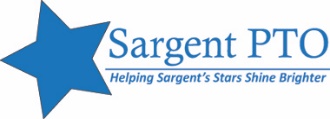 Sargent PTO Meeting #1September 24, 2020AgendaMeeting preview (2 minutes): what we will cover. We are keeping each section to a limited time so we can let everyone go. One important thing to let everyone know tonight is that we are looking to add some new members to our organizing team. We need to be transparent and have elections; i.e. all of our seats are up for grabs. We will hold elections in October. So please think about making your interest known.Here is what we will do tonight:Introduction of the PTOQuick hello from everyone on the call Principal’s reportSome updates from usOpen discussionsThis meeting is being recorded so that other people have access to the information even if they can’t join us tonight.Introduction to PTO (5 minutes) 2 slidesHello from everyone on the call – just names, kids/grades. Principal’s Report (10 minutes) Possible additional questions: how to distribute flyersUpdates (15 mins)Garden Time – Land to Learn Spirit of Beacon Day ParadeSpirit Wear Fall photosFundraisers: SCRIPT: Chipotle on Wednesday Oct 21st, 5-9pm. We are finalizing other plans for this fall and will give you an organized list, with a schedule, so you have heads up and can decide about participating in any of them.100% of money we raise from fundraisers are put back into our school to enhance school programs for the benefit of all of our children and teachers.Elections: Need to add some members to our board (the volunteer team that organizes meetings, gathers other people to help with activities, etc.)Diversity: SCRIPT: Following up on the diversity and racial justice intentions we set this spring. It was mentioned in our three goals for the year. Want to elaborate a little: everyone’s voice is equal here, we want more perspectives. But we also want it to have value for everyone that participates. We are starting with taking away things that might have been obstacles to getting involved – no requirement that you’ve been attending meetings already before you can run for the board, for example. Not looking at past dues history before you can run for the board. The doors are just open. We also want to make the PTO more engaging for more members of our community. We need help knowing what the needs are, building engagement, making sure more voices are heard in meetings and on the board/organizing team. Please give us input. We will start and try and fail and try again, and we want to hear from you. Open discussions and brainstorms (20 mins)How is everyone’s school year is going so far? Staff/Teachers? Parents?Interest in outdoor eventsVirtual talks - experts in important topics or facilitated conversations about issues for our community and familiesOther ideas to help support kids and staffInfo already provided by Mr. Archer if we need it:Playground is not open on Wednesdays so kids coming in for services can use it.Girls on the Run, other groups can’t use the school grounds after school yet. Just after-school program through Beacon Rec.Library books: Ms. Ferrara is working on getting hybrid students to check out books.Borrowing instruments: Mr. Edsforth is cleaning instruments and organizing this. Most likely in October. Same with online group music lessons.Morning news: Ms. Ferrara and Mr. Archer are working on optionsSchool pictures: PTO will organize; pics will be set up in library or cafeteria.